Ежегодная итоговая конференция Региональной общественной организации "Врачебная Палата Ленинградской области" 20 декабря 2016 года, актовый зал ГБУЗ ЛОКБПОВЕСТКА ДНЯ:«Отчёт о работе Правления Региональной общественной организации "Врачебная Палата Ленинградской области"  за 2016 год» – С.А.Баранов, Председатель правления РОО «ВПЛО» - 30 мин.2.      «Взаимодействие комитета по здравоохранению Ленинградской области и Региональной общественной организации "Врачебная Палата Ленинградской области"  в решении задач стоящих перед здравоохранением Ленинградской области» – Вылегжанин С.В. Председатель комитета по здравоохранению Ленинградской области - 15 мин.3.     «Внедрение системы непрерывного постдипломного образования в Ленинградской области»  - Шапорова Н.Л., проректор по последипломному образованию ПСПбГМУ им. акад. И.П.Павлова д.м.н., профессор – 30 мин.4.      «Независимая медицинская экспертиза качества, как инструмент досудебного урегулирования споров между врачом и пациентом». -  Лупинов И.В., Председатель Экспертного Совета Правления РОО «Врачебная палата Ленинградской области» - 15 мин. 5. "Приветственное слово от Молодежного Совета комитета по здравоохранению Ленинградской области" - Катичева Анна Викторовна председатель МСКЗЛО, Зав. поликлиникой, районный фтизиатр ГБУЗ ЛО Волховская МБ. -5 мин.6. "Основные направления деятельности Молодежного Совета при комитете по здравоохранению. Возможность внедрения научно-исследовательских проектов в практическое здравоохранение Ленинградской области» - Мацынина Мария Александровна, заведующая педиатрической службой ГБУЗ ЛО  "Токсовская  МБ", к.м.н. – 5мин.7. "Профилактика синдрома эмоционального выгорания у медицинских работников Ленинградской области" – Макеева  Маргарита Владимировна, клинический психолог ГКУЗ ЛОПНД - 10 мин.8.  Отчёт  ревизионной комиссии. - Егорова Ю.С., казначей, председатель КРК Региональной общественной организации "Врачебная Палата Ленинградской области", главный врач ГБУЗ "ЛеноблЦентр" – 5 мин.9.  Отчёт  мандатной комиссии – 5 мин.10.   Выборы в состав правления председателей координационных советов округов. 11. Принятие решения конференции.Председатель правления                                                                         С.А.Баранов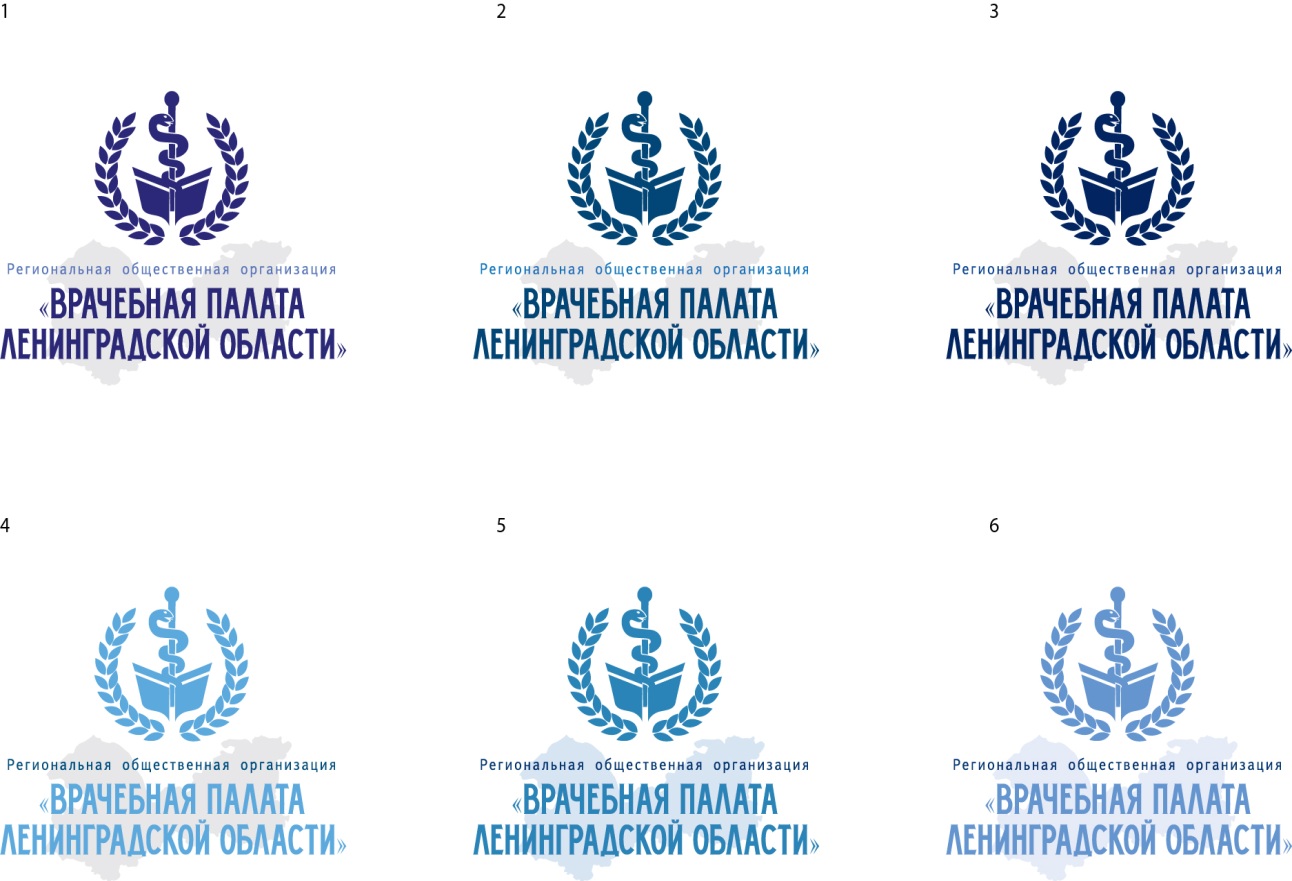 РЕГИОНАЛЬНАЯ ОБЩЕСТВЕННАЯ ОРГАНИЗАЦИЯ«ВРАЧЕБНАЯ ПАЛАТА ЛЕНИНГРАДСКОЙ ОБЛАСТИ»Свидетельство о государственной регистрации некоммерческой организацииМинистерства Юстиции РФ от 16 декабря 2013 г учетный № 4714160009,ОГРН 1134700001897Россия, 187701,  Ленинградская область, г. Лодейное Поле, ул. Карла Маркса, д. 27, к. 1, тел.:89117871153, эл.почта: vrachebnaya.palata.lo@mail.ru